Publicado en Allariz (Ourense) el 30/11/2021 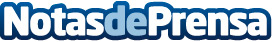 Repara tu Deuda Abogados cancela 19.121€ en Allariz (Ourense) gracias a la Ley de Segunda OportunidadLos abogados líderes en la Ley de la Segunda Oportunidad centra su actividad en la aplicación de este mecanismoDatos de contacto:David Guerrero655 95 67 35Nota de prensa publicada en: https://www.notasdeprensa.es/repara-tu-deuda-abogados-cancela-19-121-en Categorias: Nacional Derecho Finanzas Galicia http://www.notasdeprensa.es